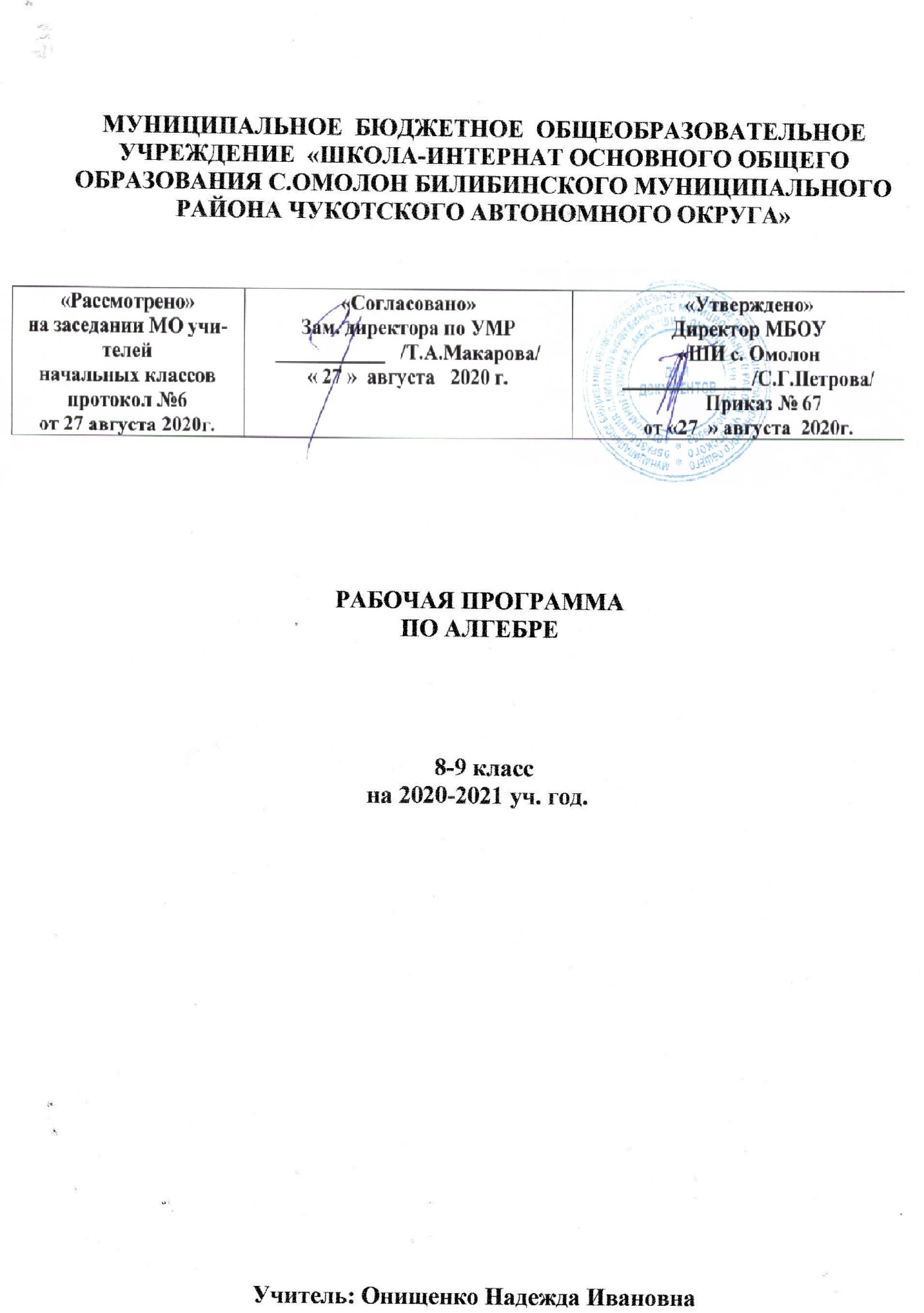 Пояснительная запискаРабочая программа составлена на основе: - ООП ООО МБОУ «ШИ с. Омолон» - учебного  плана основного общего образования МБОУ «ШИ с. Омолон» на 2020-2021 учебный годМесто предмета «Алгебра» в базисном  учебном плане:В соответствии с требованиями Федерального государственного образовательного стандарта основного общего образования в 7– 9 классах  предмет «Математика» делится на два предмета: «Алгебра» и «Геометрия». Общее количество уроков алгебры в неделю в  7 – 9  класс – по 3 часа; в году 7 – 9  класс – по 102 часа, за курс 7 – 9 класс всего 306 часов. Распределение учебного времени между этими предметами представлено в таблице.Рабочая учебная  программа по курсу алгебры (7 – 9 классы). Создана на основе единой концепции преподавания математики в средней школе,  разработанной  А.Г.Мерзляком, В.Б.Полонским, М.С.Якиром, Д.А. Номировским, Обеспечена УМК для 7-9-го классов «Алгебра – 7», «Алгебра – 8» и «Алгебра – 9»/  А.Г.Мерзляк, В.Б.Полонский, М.С.Якир/М.: Вентана-Граф.2. Цели и задачи изучения алгебры в основной школе.Курс алгебры 7 – 9 классов является базовым для математического образования и развития школьников.  Алгеброические знания необходимы для изучения геометрии в 7 – 9 классах, алгебры и математического анализа в 10 – 11 классах, а также изучения смежных дисциплин.  При этом учитываются доминирующие идеи и положения программы развития и формирования универсальных учебных действий для основного общего образования, которые обеспечивают формирование российской гражданской идентичности, коммуникативных качеств личности и способствуют формированию ключевой компетенции – умения учиться.В основу настоящей программы положено Фундаментальное ядро содержания общего образования, требования к результатам освоения образовательной программы основного общего образования, представленные в федеральном государственном образовательном стандарте основного общего образования, с учётом приемственности  с примерными программами  для начального общего образования по математике.Практическая значимость школьного курса алгебры 7– 9 классов состоит в том, что предметом его изучения являются количественные отношения и процессы  реального мира, описанные математическими моделями.  В современном обществе математическая подготовка необходима каждому человеку, так как математика присутствует во всех сферах человеческой деятельности.Одной из основных целей изучения алгебры является развитие мышления. В процессе изучения алгебры формируется логическое и алгоритмическое мышление, а также такие качества мышления, как сила и гибкость, конструктивность и критичность. Для адаптации в современном информационном обществе важным фактором является формирование математического стиля мышления, включающего в себя индукцию и дедукцию, обощение и конкретизацию, анализ и синтез, классификацию и систематизацию, абстрагирование и аналогию. ТОбучение алгебре даёт возможность учащимся научиться планировать свою деятельность, критически оценивать её, принимать самостоятельные решения, отстаивать свои взгляды и убеждения. Учащиеся, в процессе изучения алгебры, учатся излагать свои мысли ясно и исчерпывающе, приобретают навыки чёткого и грамотного  выполнения математических записей, при этом использование математического языка позволяет развивать у школьников грамотную устную и письменную речь.Формирует у учащихся представление об алгебре как части общечеловеческой культуры и знакомство с историей развития алгебры как науки. Значительное внимание в изложении теоретического материала курса уделяется его мотивации, раскрытию сути основных понятий, идей, методов. Обучение построено на базе теории развивающего обучения, что достигается особенностями изложения теоретического материала и упражнениями на сранение, анализ, выделение главного, установление связей, классификацию, обощение и систематизацию. Особо акцентируются содержательное раскрытие математических понятий, толкование сущности математических методов и области их применения демонстрация возможностей применения теоретических знаний для решения разнообразных задач прикладного характера, например решения текстовых задач, денежных и процентных расчетов, умение пользоваться количественной информацией, представленной в различных формах, умение читать графики. Осознание общего, существенного является основной базой для решения упражнений. Важно приводить детальные пояснения к решению типовых упражнений. Этим раскрывается суть метода, подхода, предлагается алгоритм или эвристическая схема решения упражнений определенного типа.В основу настоящей программы положены педагогические и дидактические принципы вариативного развивающего образования, изложенные в концепции образовательной программы «Перспективная школа», и современные дидактико-психологические тенденции, связанные с вариативным развивающим образованием и требованиями ФГОС. А. Личностно ориентированные принципы: принцип адаптивности; принцип развития; принцип комфортности процесса обучения.Б. Культурно ориентированные принципы: принцип целостной картины мира; принцип целостности содержания образования; принцип систематичности; принцип смыслового отношения к миру; принцип ориентировочной функции знаний; принцип опоры на культуру как мировоззрение и как культурный стереотип.В. Деятельностно ориентированные принципы: принцип обучения деятельности; принцип управляемого перехода от деятельности в учебной ситуации к деятельности в жизненной ситуации; принцип перехода от совместной учебно-познавательной деятельности к самостоятельной деятельности учащегося (зона ближайшего развития); принцип опоры на процессы спонтанного развития; принцип формирования потребности в творчестве и умений творчества.Математическое образование является обязательной и неотъемлемой частью общего образования на всех ступенях школы. Обучение математике в основной школе направлено на достижение следующих целей:1) в направлении личностного развития:Формирование представлений о математике как части общечеловеческой культуры, о значимости математики в развитии цивилизации и современного общества;Развитие логического и критического мышления, культуры речи, способности к умственному эксперименту;Формирование интеллектуальной честности и объективности, способности к преодолению мыслительных стереотипов, вытекающих из обыденного опыта;Воспитание качеств личности, обеспечивающих социальную мобильность, способность принимать самостоятельные решения;Формирование качеств мышления, необходимых для адаптации в современном информационном обществе;Развитие интереса к математическому творчеству и математических способностей;            2) в метапредметном направлении:Развитие представлений о математике как форме описания и методе познания действительности, создание условий для приобретения первоначального опыта математического моделирования;Формирование общих способов интеллектуальной деятельности, характерных для математики и являющихся основой познавательной культуры, значимой для различных сфер человеческой деятельности;            3) в предметном направлении:Овладение математическими знаниями и умениями, необходимыми для продолжения образования, изучения смежных дисциплин, применения в повседневной жизни;Создание фундамента для математического развития, формирования механизмов мышления, характерных для математической деятельности.В организации  учебно – воспитательного  процесса важную роль играют задачи. Они являются и целью, и средством обучения. Важным условием правильной организации этого процесса является выбор рациональной системы методов и приемов обучения, специфики решаемых образовательных и воспитательных задач.          Целью изучения курса математике в 7 - 9 классах является развитие вычислительных умений до уровня, позволяющего уверенно использовать их при решении задач математики и смежных предметов, усвоение аппарата уравнений и неравенств как основного средства математического моделирования задач, осуществление функциональной подготовки школьников. Курс характеризуется повышением теоретического уровня обучения, постепенным усилием роли теоретических обобщений и дедуктивных заключений. Прикладная направленность раскрывает возможность изучать и решать практические задачи.В основе построения данного курса лежит идея гуманизации обучения, соответствующая современным представлениям о целях школьного образования и уделяющая особое внимание личности ученика, его интересам и способностям.Предлагаемый курс позволяет обеспечить формирование как предметных умений, так и универсальных учебных действий школьников, а также способствует достижению определённых во ФГОС личностных результатов, которые в дальнейшем позволят учащимся применять полученные знания и умения для решения различных жизненных задач.В курсе алгебры можно выделить следующие основные содержательные линии: арифметика; алгебра; функции; вероятность и статистика. Наряду с этим в содержание включены два дополнительных методологических раздела: логика и множества; математика в историческом развитии, что связано с реализацией целей общеинтеллектуального и общекультурного развития учащихся. Содержание каждого из этих разделов разворачивается в содержательно-методическую линию, пронизывающую все основные содержательные линии. При этом первая линия — «Логика и множества» — служит цели овладения учащимися некоторыми элементами универсального математического языка, вторая — «Математика в историческом развитии» — способствует созданию общекультурного, гуманитарного фона изучения курса.математического образования.4. Личностные, метапредметные и предметные результаты освоения учебного предмета «Алгебра»Взаимосвязь результатов освоения предмета «Математика» можно системно представить в виде схемы. При этом обозначение ЛР указывает, что продвижение учащихся к новым образовательным результатам происходит в соответствии с линиями  развития  средствами предмета. 7–9 классыЛичностными результатами изучения предмета «Алгебра» » в виде учебного курса 7 – 9 класс являются следующие качества:независимость и критичность мышления; воля и настойчивость в достижении цели;сформированность ответственного отношения к учению, готовность и способности обучающихся к саморазвитию и самообразованию на основе мотивации к обучению и познанию, выбору дальнейшего образования на базе ориентировки в мире профессий и профессиональных предпочтений, осознанному построению индивидуальной образовательной траектории с учётом устойчивых познавательных интересов;сформированность целостного мировоззрения, соответствующего современному уровню развития науки и общественной практики;сформированность коммуникативной компетентности в общении и сотрудничестве со сверстниками, старшими и младшими, в образовательной, общественно полезной, учебно-исследовательской, творческой и других видах деятельности;умение ясно, точно, грамотно излагать свои мысли в устной и письменной речи, понимать смысл поставленной задачи, выстраивать аргументацию, приводить примеры и контрпримеры;представление о математической науке как сфере человеческой деятельности, об этапах её развития, о её значимости для развития цивилизации;критичность мышления, умение распознавать логически некорректные высказывания, отличать гипотезу от факта;креативность мышления, инициатива, находчивость, активность при решении алгебраических задач;умение контролировать процесс и результат учебной математической деятельности;способность к эмоциональному восприятию математических объектов, задач, решений, рассуждений.         Средством достижения этих результатов является:система заданий учебников;представленная в учебниках в явном виде организация материала по принципу минимакса;использование совокупности технологий, ориентированных на развитие самостоятельности и критичности мышления: технология проблемного диалога, технология продуктивного чтения, технология оценивания.Метапредметными результатами изучения курса «Математика» является формирование универсальных учебных действий (УУД):Регулятивные УУД:7–9-й классысамостоятельно обнаруживать и формулировать учебную проблему в классной и индивидуальной учебной деятельности;выдвигать версии решения проблемы, осознавать конечный результат, выбирать средства достижения цели из предложенных или их  искать самостоятельно;составлять (индивидуально или в группе) план решения проблемы (выполнения проекта);работая по предложенному или самостоятельно составленному плану, использовать наряду с основными и дополнительные средства (справочная литература, сложныек приборы, компьютер);планировать свою индивидуальную образовательную траекторию;работать по самостоятельно составленному плану, сверяясь с ним  и с целью деятельности, исправляя ошибки, используя самостоятельно подобранные средства (в том числе и Интернет);свободно пользоваться выработанными критериями оценки и самооценки, исходя из цели и имеющихся критериев, различая результат и способы действий;в ходе представления проекта давать оценку его результатам;самостоятельно осознавать причины своего успеха или неуспеха и находить способывыхода из ситуации неуспеха;уметь оценить степень успешности своей индивидуальной образовательной деятельности;давать оценку своим личным качествам и чертам характера («каков я»), определять напрвления своего развития («каким я хочу стать», «что мне для этого надо сделать»)Средством формирования регулятивных УУД служат технология системно-деятельностного подхода на этапе изучения нового материала и технология оценивания образовательных достижений (учебных успехов).Познавательные УУД:7–9-й классы– анализировать, сравнивать, классифицировать и обобщать факты и явления;– осуществлять сравнение, сериацию и классификацию, самостоятельно выбирая основания и критерии для указанных логических операций; строить классификацию путём дихотомического деления (на основе отрицания);– строить логически обоснованное рассуждение, включающее установление причинно-следственных связей;– создавать математические модели;– составлять тезисы, различные виды планов (простых, сложных и т.п.). Преобразовывать информацию из одного вида в другой (таблицу в текст, диаграмму и пр.);– вычитывать все уровни текстовой информации. – уметь определять возможные источники необходимых сведений, производить поиск информации, анализировать и оценивать её достоверность. – понимая позицию другого человека, различать в его речи: мнение (точку зрения), доказательство (аргументы), факты; гипотезы, аксиомы, теории. Для этого самостоятельно использовать различные виды чтения (изучающее, просмотровое, ознакомительное, поисковое), приёмы слушания. – самому создавать источники информации разного типа и для разных аудиторий, соблюдать информационную гигиену и правила информационной безопасности;– уметь использовать компьютерные и коммуникационные технологии как инструмент для достижения своих целей. Уметь выбирать адекватные задаче инструментальные программно-аппаратные средства и сервисы.Средством формирования познавательных УУД служат учебный материал и прежде всего продуктивные задания учебника, позволяющие продвигаться по всем шести линиям развития.1-я ЛР – Использование математических знаний для решения различных математических задач и оценки полученных результатов.2-я ЛР – Совокупность умений по использованию доказательной математической речи.3-я ЛР – Совокупность умений по работе с информацией, в том числе и с различными математическими текстами.4-я ЛР – Умения использовать математические средства для изучения и описания реальных процессов и явлений.5-я ЛР – Независимость и критичность мышления.6-я ЛР – Воля и настойчивость в достижении цели.Коммуникативные УУД:7 – 9-й классысамостоятельно организовывать учебное взаимодействие в группе (определять общие цели, договариваться друг с другом и т.д.);отстаивая свою точку зрения, приводить аргументы, подтверждая их фактами; в дискуссии уметь выдвинуть контраргументы;учиться критично относиться к своему мнению, с достоинством признавать ошибочность своего мнения (если оно таково) и корректировать его;понимая позицию другого, различать в его речи: мнение (точку зрения), доказательство (аргументы), факты; гипотезы, аксиомы, теории;уметь взглянуть на ситуацию с иной позиции и договариваться с людьми иных позиций.Средством  формирования коммуникативных УУД служат технология проблемного диалога (побуждающий и подводящий диалог) и организация работы в малых группах, также использование на уроках элементов технологии продуктивного чтения.Предметные:1)	умение работать с математическим текстом (структурирование, извлечение необходимой информации), точно и грамотно выражать свои мысли в устной и письменной речи, применяя математическую терминологию и символику, использовать различные языки математики (словесный, символический, графический), обосновывать суждения, проводить классификацию, доказывать математические утверждения;2)	владение базовым понятийным аппаратом: иметь представление о числе, владение символьным языком алгебры, знание элементарных функциональных зависимостей, формирование представлений о статистических закономерностях в реальном мире и о различных способах их изучения, об особенностях выводов и прогнозов, носящих вероятностный характер;3)	умение выполнять алгебраические преобразования рациональных выражений, применять их для решения учебных математических задач и задач, возникающих в смежных учебных предметах;4)	умение пользоваться математическими формулами и самостоятельно составлять формулы зависимостей между вели¬чинами на основе обобщения частных случаев и эксперимента;5)	умение решать линейные и квадратные уравнения и нера¬венства, а также приводимые к ним уравнения, неравенства, системы; применять графические представления для решения и исследования уравнений, неравенств, систем; применять полученные умения для решения задач из математики, смежных предметов, практики;6)	овладение системой функциональных понятий, функцио¬нальным языком и символикой, умение строить графики функций, описывать их свойства, использовать функцио¬нально-графические представления для описания и анализа математических задач и реальных зависимостей;7)	овладение основными способами представления и анализа статистических данных; умение решать задачи на нахождение частоты и вероятности случайных событий;8)	умение применять изученные понятия, результаты и методы при решении задач из различных разделов курса, в том числе задач, не сводящихся к непосредственному применению известных алгоритмов.	По окончании изучения курса учащийся научится:Алгебра - 7Использовать при решении математических задач, их обосновании и проверке   найденного решения  знание о:натуральных, целых, рациональных, иррациональных, действительных числах;степени с натуральными показателями и их свойствах;одночленах и правилах действий с ними;многочленах и правилах действий с ними;формулах сокращённого умножения;тождествах; методах доказательства тождеств;линейных уравнениях с одной неизвестной и методах их решения;системах двух линейных уравнений с двумя неизвестными и методах их решения.выполнять действия с одночленами и многочленами;узнавать в выражениях формулы сокращённого умножения и применять их;раскладывать многочлены на множители;выполнять тождественные преобразования целых алгебраических выражений;доказывать простейшие тождества;находить число сочетаний и число размещений;решать линейные уравнения с одной неизвестной;решать системы двух линейных уравнений с двумя неизвестными методом подстановки и методом алгебраического сложения;решать текстовые задачи с помощью линейных уравнений и систем;находить решения «жизненных» (компетентностных) задач, в которых используются математические средства;создавать продукт (результат проектной деятельности), для изучения и описания которого используются математические средства.  уметь преобразовывать алгебраические выражения, решать уравнения с одной переменной;находить область определения функции, строить графики прямой пропорциональности и линейной функции;выполнять действия над степенями с натуральными показателями;выполнять сложение, вычитание и умножение многочленов, раскладывать многочлены на множители;применять формулы сокращенного умножения в преобразованиях целых выражений в многочлены и в разложении многочленов на множители;уметь  решать системы линейных уравнений с двумя переменными и применять их при решении текстовых задач.Алгебра - 8Использовать при решении математических задач, их обосновании и проверке найденного решения  знание о:алгебраической дроби; основном свойстве дроби;правилах действий с алгебраическими дробями;степенях с целыми показателями и их свойствах;стандартном виде числа;функциях , , , их свойствах и графиках;понятии квадратного корня и арифметического квадратного корня;свойствах арифметических квадратных корней;функции , её свойствах и графике;формуле для корней квадратного уравнения;теореме Виета для приведённого и общего квадратного уравнения;основных методах решения целых рациональных уравнений: методе разложения на множители и методе замены неизвестной;методе решения дробных рациональных уравнений;основных методах решения систем рациональных уравнений.сокращать алгебраические дроби;выполнять арифметические действия с алгебраическими дробями;использовать свойства степеней с целыми показателями при решении задач;записывать числа в стандартном виде;выполнять тождественные преобразования рациональных выражений;строить графики функций , ,  и использовать их свойства при решении задач;вычислять арифметические квадратные корни;применять свойства арифметических квадратных корней при решении задач;строить график функции  и использовать его свойства при решении задач;решать квадратные уравнения;применять теорему Виета при решении задач;решать целые рациональные уравнения методом разложения на множители и методом замены неизвестной;решать дробные уравнения;решать системы рациональных уравнений;решать текстовые задачи с помощью квадратных и рациональных уравнений и их систем;находить решения «жизненных» (компетентностных) задач, в которых используются математические средства;создавать продукт (результат проектной деятельности), для изучения и описания которого используются математические средства.  уметь выполнять тождественные преобразования рациональных выражений;иметь представление об иррациональных числах, уметь выполнять преобразования, содержащих корни;уметь решать квадратные уравнения, рациональные уравнения и применять их к решению задач;уметь решать линейные неравенства с одной переменной и их системы;применять свойства степени с целым показателем в вычислениях и преобразованиях;иметь начальные представления о сборе и группировке статистических данных, их наглядной интерпретации.Алгебра – 9Использовать при решении математических задач, их обосновании и проверке найденного решения  знание о:свойствах числовых неравенств;методах решения линейных неравенств;свойствах квадратичной функции;методах решения квадратных неравенств;методе интервалов для решения рациональных неравенств;методах решения систем неравенств;свойствах и графике функции при натуральном n;определении и свойствах корней степени n;степенях с рациональными показателями и их свойствах;определении и основных свойствах арифметической прогрессии; формуле для нахождения суммы её нескольких первых членов;определении и основных свойствах геометрической прогрессии; формуле для нахождения суммы её нескольких первых членов;формуле для суммы бесконечной геометрической прогрессии со знаменателем, меньшим по модулю единицы.Использовать свойства числовых неравенств для преобразования неравенств;доказывать простейшие неравенства;решать линейные неравенства;строить график квадратичной функции и использовать его при решении задач;решать квадратные неравенства;решать рациональные неравенства методом интервалов;решать системы неравенств;строить график функции при натуральном n и использовать его при решении задач;находить корни степени n; использовать свойства корней степени n при тождественных преобразованиях;находить значения степеней с рациональными показателями;решать основные задачи на арифметическую и геометрическую прогрессии; находить сумму бесконечной геометрической прогрессии со знаменателем, меньшим по модулю единицы;находить решения «жизненных» (компетентностных) задач, в которых используются математические средства;создавать продукт (результат проектной деятельности), для изучения и описания которого используются математические средства.  Выпускник получит возможность научиться:1)	умению работать с математическим текстом (структурирование, извлечение необходимой информации), точно и грамотно выражать свои мысли в устной и письменной речи, применяя математическую терминологию и символику, использовать различные языки математики (словесный, символический, графический), обосновывать суждения, проводить классификацию, доказывать математические утверждения;2)	владению базовым понятийным аппаратом: иметь представление о числе, владение символьным языком алгебры, знание элементарных функциональных зависимостей, формирование представлений о статистических закономерностях в реальном мире и о различных способах их изучения, об особенностях выводов и прогнозов, носящих вероятностный характер;3)	умению выполнять алгебраические преобразования рациональных выражений, применять их для решения учебных математических задач и задач, возникающих в смежных учебных предметах;4)	умению пользоваться математическими формулами и самостоятельно составлять формулы зависимостей между вели¬чинами на основе обобщения частных случаев и эксперимента;5)	умению решать линейные и квадратные уравнения и неравенства, а также приводимые к ним уравнения, неравенства, системы; применять графические представления для решения и исследования уравнений, неравенств, систем; применять полученные умения для решения задач из математики, смежных предметов, практики;6)	овладению системой функциональных понятий, функцио¬нальным языком и символикой, умение строить графики функций, описывать их свойства, использовать функцио¬нально-графические представления для описания и анализа математических задач и реальных зависимостей;7)	овладению основными способами представления и анализа статистических данных; умение решать задачи на нахождение частоты и вероятности случайных событий;8)	умению применять изученные понятия, результаты и методы при решении задач из различных разделов курса, в том числе задач, не сводящихся к непосредственному применению известных алгоритмов.Содержание учебного предмета «Алгебра» 7 – 9 классов8 класс:1.   Рациональные дроби.Рациональная  дробь.   Основное  свойство  дроби,   сокращение дробей. Тождественные   преобразования   рациональных   выражений. Функция  и ее график.Основная цель — выработать умение выполнять тождественные преобразования рациональных выражений.	Контрольных работ: 22. Степень с целым показателем. Элементы статистики.Степень с целым показателем и ее свойства. Стандартный вид числа. Начальные сведения об организации статистических исследований.Основная цель — выработать умение применять свойств, степени с целым показателем в вычислениях и преобразованиях сформировать начальные представления о сборе и группировке статистических данных, их наглядной интерпретации.Контрольных работ: 13.   Квадратные корни.Понятие об иррациональных числах. Общие сведения о действительных числах. Квадратный корень. Понятие о нахождении приближенного значения квадратного корня. Свойства квадратных корней. Преобразования выражений, содержащих квадратные корни. Функция , ее свойства и график.Основная цель — систематизировать сведения о рациональных числах и дать представление об иррациональных числах, расширив тем самым понятие о числе; выработать умение выполнять преобразования выражений, содержащих квадратные корни.Контрольных работ: 14.	Квадратные уравнения.Квадратное уравнение. Формула корней квадратного уравнения. Решение рациональных уравнений. Решение задач, приводящих к квадратным уравнениям и простейшим рациональным уравнениям.Основная цель — выработать умения решать квадратные уравнения и простейшие рациональные уравнения и применять их к решению задач.Контрольных работ: 25. Повторение.Основная цель. Повторить, закрепить и обобщить основные ЗУН, полученные в 8 классе.Контрольных работ: 19 класс Неравенства.Числовые неравенства и их свойства. Почленное сложение и умножение числовых неравенств. Линейные неравенства с одной переменной и их системы.Основная   цель — ознакомить учащихся с применение: неравенств для оценки значений выражений, выработать умение решать линейные неравенства с одной переменной и их системы. Контрольных работ: 1Квадратичная функция.Функция. Свойства функций. Квадратный трехчлен. Разложение квадратного трехчлена на множители. Функция у = ах2 + Ьх + с, ее свойства и график. Степенная функция.Основная  цель — расширить сведения о свойствах функций, ознакомить учащихся со свойствами и графиком квадратичной функции.	Контрольных работ: 1Неравенства с одной переменнойЦелые уравнения. Дробные рациональные уравнения. Неравенства второй степени с одной переменной. Метод интервалов.Основная цель — систематизировать и обобщить сведения о решении целых и дробных рациональных уравнений с одной переменной, сформировать умение решать неравенства вида ах2 + Ьх + с > 0 или ах2 + Ьх + с < 0, где а ≠ 0.Неравенства с двумя переменными          Уравнение с двумя переменными и его график. Системы уравнений второй степени. Решение задач с помощью систем уравнений второй степени. Неравенства с двумя переменными и их системы.Основная цель — выработать умение решать простейшие системы, содержащие уравнение второй степени с двумя переменными, и текстовые задачи с помощью составления таких систем.Контрольных работ: 2Элементы прикладной математики.       Математическое моделирование. Процентные расчеты. Приближенные вычисления. Основные правила комбинаторики. Относительная частота и вероятность случайного события. Классическое определение вероятности. Начальные сведения о статистике.Основная цель — ознакомить учащихся с понятиями перестановки, размещения, сочетания и соответствующими формулами для подсчета их числа; ввести понятия относительной частоты и вероятности случайного события.Контрольных работ: 1Числовые последовательности.Числовые последовательности. Арифметическая и геометрическая прогрессии. Формулы п-го члена и суммы первых n членов прогрессии. Бесконечно убывающая геометрическая прогрессия.Основная цель — дать понятия об арифметической и геометрической прогрессиях как числовых последовательностях особого вида.Контрольных работ: 1Повторение (итоговое)Основная цель. Повторить, закрепить и обобщить основные ЗУН, полученные в 9 классе.Контрольных работ: 15. Поурочное планирование по алгебре.Поурочное планирование по алгебре в 8 классеПоурочное планирование по алгебре в 9 классеКурсКоличество часов в неделюКоличество часов в годАлгебра 7 класс3102Алгебра 8 класс3102Алгебра 9 класс3102ИТОГОИТОГО306№Раздел курсаПо рабочей программе (кол-во часов)7 класс8 класс9 классЛинейное уравнение с одной переменной1515Целые выражения5050Функции1212Системы линейных уравнений с двумя переменными1919Рациональные выражения4444Квадратные корни. Действительные числа2525Квадратные уравнения2626Неравенства 2020Квадратичная функция3838Элементы прикладной математики2020Числовые последовательности1717Повторение и систематизация  учебного материала20677ИтогоИтого306102102102№ урокаСодержание(раздела, темы)Кол-вочасовПовторение курса алгебры 7 класса.1Повторение курса алгебры 7 класса.1Повторение курса алгебры 7 класса.1Повторение курса алгебры 7 класса.1Глава I. Рациональные выражения.44Рациональные дроби1Рациональные дроби1Основное свойство рациональной дроби1Основное свойство рациональной дроби1Основное свойство рациональной дроби1Сложение и вычитание рациональных дробей с одинаковыми знаменателями1Сложение и вычитание рациональных дробей с одинаковыми знаменателями1Сложение и вычитание рациональных дробей с одинаковыми знаменателями1Сложение и вычитание рациональных дробей с разными знаменателями1Сложение и вычитание рациональных дробей с разными знаменателями1Сложение и вычитание рациональных дробей с разными знаменателями1Сложение и вычитание рациональных дробей с разными знаменателями1Сложение и вычитание рациональных дробей с разными знаменателями1Сложение и вычитание рациональных дробей с разными знаменателями1Контрольная работа № 1 по теме «Рациональные дроби»1Умножение и деление рациональных дробей. Возведение рациональной дроби в степень1Умножение и деление рациональных дробей. Возведение рациональной дроби в степень1Умножение и деление рациональных дробей. Возведение рациональной дроби в степень1Умножение и деление рациональных дробей. Возведение рациональной дроби в степень1Тождественные преобразования рациональных выражений1Тождественные преобразования рациональных выражений1Тождественные преобразования рациональных выражений1Тождественные преобразования рациональных выражений1Тождественные преобразования рациональных выражений1Тождественные преобразования рациональных выражений1Тождественные преобразования рациональных выражений1Контрольная работа № 2 по теме: «Тождественные преобразования рациональных выражений»1Равносильные уравнения. Рациональные уравнения1Равносильные уравнения. Рациональные уравнения1Равносильные уравнения. Рациональные уравнения1Степень с целым отрицательным показателем1Степень с целым отрицательным показателем1Степень с целым отрицательным показателем1Степень с целым отрицательным показателем1Свойства степени с целым показателем1Свойства степени с целым показателем1Свойства степени с целым показателем1Свойства степени с целым показателем1Свойства степени с целым показателем1Функция  и её график1Функция  и её график1Функция  и её график1Функция  и её график1Контрольная работа № 3 по теме: «Рациональные уравнения»1Глава II . Квадратные корни. Действительные числа. Глава II . Квадратные корни. Действительные числа. 25Функция y = x2 и её график1Функция y = x2 и её график1Функция y = x2 и её график1Квадратные корни. Арифметический квадратный корень1Квадратные корни. Арифметический квадратный корень1Квадратные корни. Арифметический квадратный корень1Множество и его элементы1Множество и его элементы1Подмножество. Операции над множествами1Подмножество. Операции над множествами1Числовые
множества1Числовые
множества1Свойства арифметического квадратного корня1Свойства арифметического квадратного корня1Свойства арифметического квадратного корня1Свойства арифметического квадратного корня1Тождественные преобразования выражений, содержащих квадратные корни1Тождественные преобразования выражений, содержащих квадратные корни1Тождественные преобразования выражений, содержащих квадратные корни1Тождественные преобразования выражений, содержащих квадратные корни1Тождественные преобразования выражений, содержащих квадратные корни1Функция и её график1Функция и её график1Функция и её график1Контрольная работа № 4 по теме: «Квадратные корни. Действительные числа»1Глава III. Квадратные уравнения.Глава III. Квадратные уравнения.26Квадратные уравнения. Решение неполных квадратных уравнений1Квадратные уравнения. Решение неполных квадратных уравнений1Квадратные уравнения. Решение неполных квадратных уравнений1Формула корней квадратного уравнения1Формула корней квадратного уравнения1Формула корней квадратного уравнения1Формула корней квадратного уравнения1Теорема Виета1Теорема Виета1Теорема Виета1Контрольная работа № 5 по теме «Квадратные уравнения»1Квадратный трёхчлен1Квадратный трёхчлен1Квадратный трёхчлен1Решение уравнений, сводящихся к квадратным уравнениям1Решение уравнений, сводящихся к квадратным уравнениям1Решение уравнений, сводящихся к квадратным уравнениям1Решение уравнений, сводящихся к квадратным уравнениям1Решение уравнений, сводящихся к квадратным уравнениям1Рациональные уравнения как математические модели реальных ситуаций1Рациональные уравнения как математические модели реальных ситуаций1Рациональные уравнения как математические модели реальных ситуаций1Рациональные уравнения как математические модели реальных ситуаций1Рациональные уравнения как математические модели реальных ситуаций1Рациональные уравнения как математические модели реальных ситуаций1Контрольная работа № 6 по теме  «Применение квадратных уравнений»1Повторение и систематизация учебного материала.Повторение и систематизация учебного материала.3Упражнения для повторения курса 8 класса1Упражнения для повторения курса 8 класса1Итоговая контрольная работа №71№ урокаСодержание(разделы, темы)Кол-вочасовПовторение курса алгебры 8 класса.1Повторение курса алгебры 8 класса.1Повторение курса алгебры 8 класса.1Повторение курса алгебры 8 класса.1Глава I. Неравенства.  Глава I. Неравенства.  20Числовые неравенства1Числовые неравенства1Числовые неравенства1Основные свойства числовых неравенств1Основные свойства числовых неравенств1Сложение и умножение числовых неравенств. Оценивание значения выражения1Сложение и умножение числовых неравенств. Оценивание значения выражения1Сложение и умножение числовых неравенств. Оценивание значения выражения1Неравенства с одной переменной1Решение неравенств с одной переменной. Числовые промежутки1Решение неравенств с одной переменной. Числовые промежутки1Решение неравенств с одной переменной. Числовые промежутки1Решение неравенств с одной переменной. Числовые промежутки1Решение неравенств с одной переменной. Числовые промежутки1Системы линейных неравенств с одной переменной1Системы линейных неравенств с одной переменной1Системы линейных неравенств с одной переменной1Системы линейных неравенств с одной переменной1Системы линейных неравенств с одной переменной1Контрольная работа № 1 по теме «Неравенства и системы неравенств с одной переменной»1Глава II . Квадратичная функция.Глава II . Квадратичная функция.38Повторение и расширение сведений о функции1Повторение и расширение сведений о функции1Повторение и расширение сведений о функции1Свойства функции1Свойства функции1Свойства функции1Как построить график функции y = kf(x), если известен график функции y = f(x)1Как построить график функции y = kf(x), если известен график функции y = f(x)1Как построить график функции y = kf(x), если известен график функции y = f(x)1Как построить графики функций                                       y = f(x) + b и y = f(x + a), если известен график функции y = f(x)1Как построить графики функций                  y = f(x) + b и y = f(x + a), если известен график функции   y = f(x)1Как построить графики функций                        y = f(x) + b и y = f(x + a), если известен график функции y = f(x)1Как построить графики функций                        y = f(x) + bи y = f(x + a), если известен график функции y = f(x)1Квадратичная функция, её график и свойства1Квадратичная функция, её график и свойства1Квадратичная функция, её график и свойства1Квадратичная функция, её график и свойства1Квадратичная функция, её график и свойства1Квадратичная функция, её график и свойства1Контрольная работа № 2 по теме: «Квадратичная функция»1Решение квадратных неравенств1Решение квадратных неравенств1Решение квадратных неравенств1Решение квадратных неравенств1Решение квадратных неравенств1Решение квадратных неравенств1Системы уравнений с двумя переменными1Системы уравнений с двумя переменными1Системы уравнений с двумя переменными1Системы уравнений с двумя переменными1Системы уравнений с двумя переменными1Системы уравнений с двумя переменными1Решение задач с помощью систем уравнений второй степени1Решение задач с помощью систем уравнений второй степени1Решение задач с помощью систем уравнений второй степени1Решение задач с помощью систем уравнений второй степени1Решение задач с помощью систем уравнений второй степени1Контрольная работа № 3 по теме: «Решение уранений и систем уравнений с двумя переменными»1Глава III. Элементы прикладной математики.Глава III. Элементы прикладной математики.20Математическое моделирование1Математическое моделирование1Математическое моделирование1Процентные расчёты1Процентные расчёты1Процентные расчёты1Приближённые вычисления1Приближённые вычисления1Основные правила комбинаторики1Основные правила комбинаторики1Основные правила комбинаторики1Частота и вероятность случайного события1Частота и вероятность случайного события1Классическое определение вероятности1Классическое определение вероятности1Классическое определение вероятности1Начальные сведения о статистике1Начальные сведения о статистике1Начальные сведения о статистике1Контрольная работа № 4 по теме: «Элементы прикладной математики»1            Глава IV.  Числовые последовательности.            Глава IV.  Числовые последовательности.17Числовые последовательности1Числовые последовательности1Арифметическая прогрессия1Арифметическая прогрессия1Арифметическая прогрессия1Арифметическая прогрессия1Сумма n первых членов арифметической прогрессии1Сумма n первых членов арифметической прогрессии1Сумма n первых членов арифметической прогрессии1Геометрическая прогрессия1Геометрическая прогрессия1Геометрическая прогрессия1Сумма n первых членов геометрической прогрессии1Сумма n первых членов геометрической прогрессии1Сумма бесконечной геометрической прогрессии, у которой | q | < 11Сумма бесконечной геометрической прогрессии, у которой | q | < 11Контрольная работа № 5 по теме «Числовые последовательности»1Повторение и систематизация учебного материала.Повторение и систематизация учебного материала.3Упражнения для повторения курса 9 класса1Упражнения для повторения курса 9 класса1Итоговая контрольная работа №61